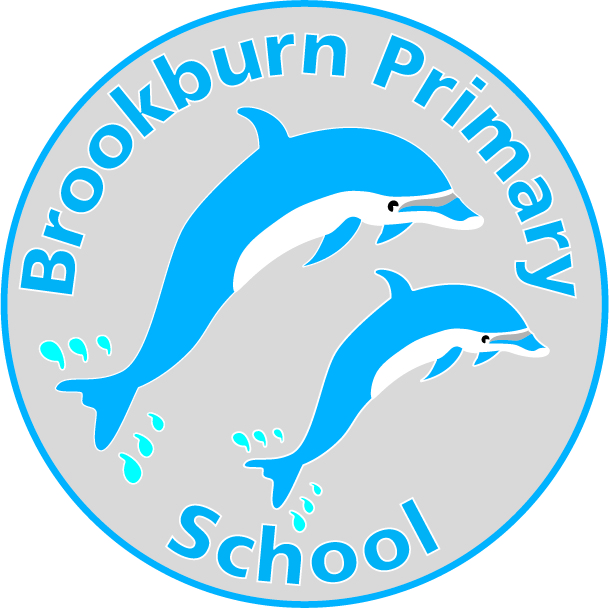 Learning TrustPERSON SPECIFICATION:   

TEACHER – KEY STAGE 2MINIMUM ESSENTIAL REQUIREMENTS(The ordering of these statements is not significant)Selection CriteriaMethod of AssessmentEssentialEach of the skills listed below should be considered within the context of equality issues, embracing race, gender, disability, poverty and individual educational needs.Each of the skills listed below should be considered within the context of equality issues, embracing race, gender, disability, poverty and individual educational needs.Each of the skills listed below should be considered within the context of equality issues, embracing race, gender, disability, poverty and individual educational needs.ExperienceExperienceExperienceTo be a qualified teacherApplication Form✔To have had experience of teaching children in primary in an urban settingApplication form/Interview✔To be able to demonstrate a track record of outstanding teaching from observation feedbackApplication form/Interview✔Professional abilities, knowledge and understandingProfessional abilities, knowledge and understandingProfessional abilities, knowledge and understanding2.1 2.1 The ability to create a purposeful, orderly, supportive and stimulating  environment for pupils’ learning  Application form/Interview✔2.2 The ability to match teaching to children’s individual needs so that one’s own pupils’        time is used effectively Application form/Interview ✔2.3 The ability to use a variety of teaching styles including whole class, group and individual approaches in which clear targets are set for pupils’ learning Application form/Interview ✔2.4 The ability to identify and provide for pupils with individual educational needs through the application of Individual Education Plans Application form/Interview ✔2.5 The ability to establish and maintain consistent high expectations of pupil behaviour through well focused and well-paced teaching Application form/Interview ✔2.6 The ability to establish effective working relationships with colleagues, involving support staff in the management of learning Application form/Interview✔2.7 The ability to pro-actively communicate and work with parents and carersApplication form/Interview ✔3. The curriculum: To be able to teach effectively and to ensure continuity by:-3. The curriculum: To be able to teach effectively and to ensure continuity by:-3. The curriculum: To be able to teach effectively and to ensure continuity by:-3.1 Knowledge of current up to date approaches and curriculum specified for KS2 children.Application form/Interview ✔3.2 Planning, delivering and assess learning activities to inform future planning.Interview ✔3.3 The assessment, recording and reporting of pupils against both teacher and attainment targets.Application form/Interview✔3.4 Knowledge of computing and good IT skills relating to class teaching.Application form✔Personal qualities: Developing appropriate social values and standards through one’s own personal and professional conductPersonal qualities: Developing appropriate social values and standards through one’s own personal and professional conductPersonal qualities: Developing appropriate social values and standards through one’s own personal and professional conduct4.1 Tact and diplomacy in all interpersonal relationships with the public, pupils and colleagues at work Interview✔4.2 Self-motivation and personal drive to complete tasks to the required timescales and quality standards Application form/Interview✔4.3 The flexibility to adapt to changing workloads, demands and new school challenges Application form/Interview✔4.4 Personal commitment to ensure that services are equally accessible and appropriate to meet the diverse needs of pupils Application form/Interview✔4.5 Personal commitment to continuous self-development Application form/Interview✔4.6 Personal commitment to the school’s professional standards, including dress code as appropriate Interview✔4.7 Good communication skills with excellent written English.Application Form✔4.8 Good interpersonal skills with the ability to enthuse and motivate others, develop effective partnerships and be a team player.Interview✔4.9 Exploiting opportunities to develop the personal, social and cultural development of pupilsApplication Form✔5. Special knowledge5. Special knowledge5. Special knowledge5.1 Understanding of learning, social and pastoral needs of pupils Application form/Interview✔5.2 Awareness and understanding of the various cultures represented in urban areas Application form/Interview ✔5.3 Awareness and understanding of the principles of equal opportunitiesApplication form/Interview✔6. References6. References6. References6.1 Positive recommendation(s) in 2 professional references ✔6.2 DBS clearance/no adverse outcomes from the DBS check✔